中国工程机械工业协会零部件供应商类2023年度信用等级评价申报书（换证）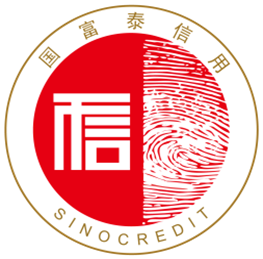 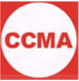 承 诺 书本单位自愿申请参加由中国工程机械工业协会组织的企业信用等级评价换证工作，同意将企业名称、统一社会信用代码、信用等级、通讯地址、电话、邮编、网址、主营业务等基本信息在媒体上公开。本企业承诺：在申请本行业企业信用等级评价中所提交的证明材料、数据和资料全部真实、合法、有效，复印件与原件内容相一致，并对因材料虚假所引发的一切后果负责。本企业符合下列条件：1、为中国工程机械工业协会会员企业。2、依法登记注册的企业法人和其他经济组织,未被纳入联合惩戒失信名单中。3、成立已满三个会计年度，近三年均有主营业务收入，企业处于持续经营状态。本企业做出以下承诺：1、严格依照国家有关法律、法规合法经营，依法照章纳税，遵守财务制度和税务制度，无任何隐瞒欺诈经营行为。2、填报信息真实可靠。3、自觉接受社会、群众和新闻舆论的监督。  法定代表人签字：（单位公章）     年     月     日企业提交证明及相关材料目录《承诺书》原件，需加盖公章；营业执照（副本）、许可证等资质证书；经会计事务所审计的最近三年审计报告（资产负债表、利润表、现金流量表、附注等）复印件；（注:若企业提供的财务报表未经审计，需提供与财务报表时间一致的企业所得税完税证明）企业的组织结构图及企业相关管理制度目录；企业简介（包括：核心产品或服务、原料采购、产品销售、市场区域、人员规模、企业优势等）；客户管理、合同管理、质量管理等资料；企业最新一期社保缴纳证明；已获得的管理体系认证（质量管理体系认证、环境管理体系认证、职业健康管理体系认证、食品安全管理体系认证等）证书；中国人民银行出具的《企业信用报告》或第一负责人《征信报告》；当前的信用管理制度（手册）、质量管理制度、产品安全检测制度、溯源体系的流程及相关文件；注册商标、专利证书、标准制定等相关知识产权材料；生产设备、工艺、服务设施介绍；参与的其他与信用相关的认证，银行的借贷记录、担保记录等；法定代表人及主要高管荣誉证书；获奖荣誉证书、公益活动证明等相关资料；企业信用承诺书。备注：表格不够的，请提供相关说明或复印件；所有申报材料，需加盖企业公章。填   表   说   明1.申报企业填写内容及提供资料须保证其真实完整无误。2.申报书内各栏不得空项，无内容时文字部分须填“无”，数字部分填“0”。3.如手工填写，要求字迹清晰，书写工整。4.本表各栏如有填写空间不足，请自行加栏或另附页；如有文字材料，请在电子版中注明。5.填报数据除特殊标明外，均以填报之日计算以前连续三年的数据为准。6.申报资料需加盖企业公章后与其他相关书面资料一律用A4纸打印并装订成册，邮寄到中国工程机械工业协会处。联系人：孙瑞电话：010-68517817邮箱：sunrui@cncma.org地址：北京市经济技术开发区天华北街11号院3号楼6层一、管理能力1、基本概况2、资质信息3、简介注：请在上述表格中，简述企业概况、产品、服务、核心竞争力及目前发展面临的风险和主要问题等。4、组织架构注：请提供组织机构图，说明组织机构框架5、规章制度6、资本构成情况注：出资形式包括货币、实物、无形资产等。7、客户及合同管理8、质量管理9、人力资源管理（1）法定代表人信息（2）主要高管信息注：1、现任职务：董事长、总经理、副总经理、财务总监、研发总监，其中董事长或总经理必填；2、管理岗位年限：指与现任职位相同级别的管理岗位的工作年限；3、最高学历：专科、本科、硕士、博士和其他；4、高层管理者个人荣誉需要提供资料证明。（3）员工信息（4）人员考核及员工培训   注：请提供相关材料证明（例如培训方案等）二、经营能力1、市场能力（1）采购（2）销售2、生产能力3、服务能力4、技术能力三、社会信用能力1、公共信用记录2、社会责任记录（1）所获表彰（企业所获荣誉）（2）公益活动（3）员工保障3、行业信用记录申请单位：联 系 人：  联系电话：   申请日期：         年        月        日     企业信息备案表企业信息备案表项 目 内 容1、企业名称Enterprise name （请填写英文名称,该项将用于证书及公示）2、统一社会信用代码3、企业类型4、法定代表人5、法定代表人身份证号（此项不对外公开）6、注册日期7、注册资本8、所属行业9、所属地区10、注册地址11、经营地址12、邮    编13、企业网址14、电    话15、传    真16、经营范围17、主营业务18、主要产品名称颁发机构有效期资质证书资质证书资质证书资质证书财务管理制度□有   □无技术标准制度□有   □无销售管理制度□有   □无采购管理制度□有   □无人事管理制度□有   □无质量管理制度□有   □无项目管理制度□有   □无危机管理制度□有   □无档案资料管理制度□有   □无应收账款管理制度□有   □无信息化管理制度□有   □无安全管理制度□有   □无其他管理制度：名称               、           、              其他管理制度：名称               、           、              其他管理制度：名称               、           、              □有   □无股东名称出资额（万元）出资比例（%）到位率（%）出资形式123合    计客户管理□客户资信调查制度□客户风险评价制度□客户分级并逐级授信制度□客户资料管理制度□其他，                     客户管理制度运行情况□好      □一般     □不完善合同管理□合同文本的管理制度□合同章和授权委托的管理制度□合同审批和签订的管理制度□合同档案的管理制度□合同履约控制的管理制度□合同失信责任的问责制度□分包安全生产监督管理制度□其他，                     合同管理□合同履约率        %，未履约合同主要原因            合同管理制度运行情况□好      □一般     □不完善质量合格率         %原料质控□有材料采购、构配件检验管理制度和专门的检验验收机构，记录真实、完整□有材料采购、构配件检验管理制度和专门的检验验收机构，记录不完整□无管理体系质量管理体系         □有   □无   □过期或撤销职业健康安全管理体系 □有   □无   □过期或撤销环境管理体系         □有   □无   □过期或撤销其他体系认证         □有，              □无      □过期或撤销姓    名性    别民    族年    龄最高学历身份证号码管理岗位年限职    称现任职务任职时间任职单位任职单位任职单位任职单位职   务荣誉记录姓    名性    别民    族年    龄最高学历身份证号码管理岗位年限职    称现任职务任职时间任职单位任职单位任职单位任职单位职   务荣誉记录职工总人数管理人员数生产人员数技术人员数业务人员数财务人员数从事本行业3年以上人员总数与职工总人数比例       %从事本行业3年以上人员总数与职工总人数比例       %从事本行业3年以上人员总数与职工总人数比例       %管理层人员平均同业从业年限       年管理层人员平均同业从业年限       年管理层人员平均同业从业年限       年是否有绩效考核□有    □无培训方案计划□有    □无培训预算□有    □无培训场所□自有  □租赁上年度培训费用       万元专职培训人员□有    □无进口金额占总采购金额百分比      %进口金额占总采购金额百分比      %国内采购占总采购金额百分比      %国内采购占总采购金额百分比      %进口采购结算方式国内采购结算方式进口采购结算账期         天国内采购结算账期          天国外采购主要地区国内采购主要地区国外供应商总数量国内供应商总数量排名前三供应商（国外）排名前三供应商（国内）排名前三供应商（国外）排名前三供应商（国内）排名前三供应商（国外）排名前三供应商（国内）供应商总数量（户）三年以上稳定供应商比例     %三年以上稳定供应商比例     %外销金额占总销售金额百分比      %外销金额占总销售金额百分比      %内销金额占总销售金额百分比      %内销金额占总销售金额百分比      %进出口总额        万美元进出口总额        万美元出口额          万美元出口额          万美元市场覆盖区域□覆盖全国各省、直辖市    □覆盖临近各省、直辖市□覆盖本省、直辖市        □其他，                 □覆盖全国各省、直辖市    □覆盖临近各省、直辖市□覆盖本省、直辖市        □其他，                 □覆盖全国各省、直辖市    □覆盖临近各省、直辖市□覆盖本省、直辖市        □其他，                 主要外销地区主要内销地区排名前三客户排名前三客户排名前三客户排名前三客户排名前三客户排名前三客户客户总数量（户）三年以上稳定客户比例      %三年以上稳定客户比例      %生产设备和工艺装备水平□国内领先水平□行业前列□中游水平□中下水平□有待更新跟踪及信息反馈记录□有□无客户满意度反馈记录□有□无客户投诉及处理率           %，未处理原因                        发明专利□有，数量为：                       □无实用新型专利□有，数量为：                       □无外观设计专利□有，数量为：                       □无软件著作权□有，数量为：                       □无其他著作权（含：工程设计、产品设计、等图形作品和模型等）□有，数量为：                       □无近三年参与标准制定数量□参与国际、国家标准___项  □参与行业（地方）、（团体）标准__项□参与（团体）标准__项□参与企业标准    项□无项   目内   容质量监督信用□无不良记录            □有，请说明                市场监督信用记录□重合同守信用企业      □无不良记录□有，请说明                税务信用记录□纳税信用A级企业      □无不良记录□有，请说明                司法信用记录□无不良记录            □有，请说明                人社信用记录□无不良记录            □有，请说明                银行信用记录□资信证明或征信报告    □无不良记录□有，请说明                政府采购信用记录□无不良记录            □有，请说明                其他监管部门信用记录□无不良记录            □有，请说明                时间荣誉名称颁发机构时间内容劳动合同签订率             %社保、公积金缴纳□近三年企业根据劳动合同全员按时足额为员工缴纳五险一金□社会保险参保率           %会员年限□是，           年 会员资格会员义务履行□按时交纳会费   □未按时缴纳会费   □拖欠行业活动参与度□积极参与协会或者行业组织的活动□行业交流少□不参与协会或者行业组织的活动行规、行约遵守情况□遵守行业行规□积极参与商会活动□参与行业制度及规范制定□无商业贿赂行为□无低价竞争行为等   □出现违反行业规范行为，且情节严重